BULLETIN D’INSCRIPTION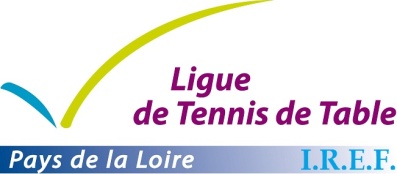  FORMATIONS 2021-2022STAGIAIRENom complet du Club : ....................................................................................................Numéro du club : .....................................................................................Nom : ............................................................................ Prénom : ..................................................................Tél. portable : ................................................................. Courriel (obligatoire) :.................................................Adresse    :    ..........................................................................................................................................................Numéro de licence : .......................................................STATUT□ Salarié (fonction) : ..............................................................................................□ Bénévole -Fonction : ........................................................................................INTITULE DE LA FORMATION : ................................................................................ (inscrire l’intitulé exact)Pour la formation d’Arbitre, précisez :Taille de Polo :                                 Taille de Veste :Session du .................................................... au ...................................................................Lieu : .............................................................Montant : .......................................................FINANCEMENT DE LA FORMATIONAuto-financementFinancement par l’association supportNom et prénom  du responsable : ................................................Mail obligatoire  :.............................................................................................................................Pour s’inscrire à une formationRetourner ce formulaire d’inscription accompagné du règlement, par virement bancaire :(IBAN : FR76 1027 8368 1100 0103 2060 139 - Code BIC : CMCIFR2A)Ou chèque à l’ordre de la Ligue de TENNIS de TABLE :Au minimum 10 jours avant la formation à :Ligue de TENNIS DE TABLE des Pays de la LoireMaison des Sports - BP 90312 - 44, Rue Romain Rolland 44103 NANTES cedex 4inscriptions-formations@pdltt.orgTél. 02 40 92 34 71